Vzw Koninklijke  Belgische Dobermann Club  - asbl Royal Dobermann Club Belge                                                                                                                              KKUSH  602 URCSH                          KARAKTERTEST  2020   TESTE DE CARACTERE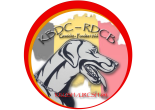 ZONDAG    30/8/2020      DIMANCHEwww.dobermannclub.be                   Op het terrein van Kringgroep/ Sur le terrain du Cercle “DENDER &SCHELDE”’T  SLOT  - 9290  UITBERGENKm/Juge :  Mr. R.Vandereyken Pakwerker/Homme d’attaque : Mhr.  Marc Michiels	   Aanvang/Début: 8.30 h.  Belangrijk: Honden gecoupeerd aan de oren op/ na 01/10/2001 - Honden gecoupeerd aan de staart op/na 01/01/2006 kunnen niet deelnemenImportant : Les chiens coupés aux oreilles sur/après 01/10/2001- Les chiens coupés aux queue sur/après 01/01/2006 sont INTERDITS de participerNaam van de hond / Nom du chien : 	Stamboom / Pédigrée : LOSH 	 Geb. datum / Date de naissance : 	HD : 	Kleur / Couleur : 	 Geslacht / Sexe : 	 Chip : 	Vader / Père : 	Moeder / Mère : 	Fokker / Producteur : 	Eigenaar / Propriétaire : 	Adres / Adresse : 	E-mail adres/adresse : 	 Tel : 	Originele stamboom meebrengen - Pedigree original à emporterIntrainingen: op afspraak – contacteer ChristopheOnherroepelijke sluiting/clôture: 16/8/2020Inschrijvingen / Inscriptions :  	LIEFST / PRÉFÉRENCE   Per/par E-mail :   christophe@dobermannclub.be	Per Post/par Poste : 	KBDC Secretariaat - Christophe de Brabanter	Kleinderbeek ,  30  B-9320    Nieuwerkerken	Tel. 0473/88.16.90Betaling / Paiements : 	Bedrag / Montant  € 25.00 sur / op  KBDC – RDCB  – BELFIUS	Rekening / Compte : BE 49 0689 3619 9971 - BIC – GKCCBEBB      Vermeld de naam van uw hond /Mentionnez le nom du chien - met/avec Karaktertest – Teste de CaractèreBetalingen zijn ten alle tijden verplicht bij inschrijving, zelfs indien de hond niet aanwezig is op de dag van de manifestatie !!En renvoyant ce formulaire, vous êtes engagé à payer le droit d’inscription, même quand vous êtes absent le jour de la manifestation!!Plaats/Datum - Lieu/Date : ….………..………., .…../..…/2020	  	Handtekening/Signature : ……….…………Ondergetekende wenst in te schrijven enkel voor de “Karaktertest 2020”Soussigné inscris seulement pour le “Teste de Caractère 2020” Bedrag/Montant : 25,00  €* Kopie stamboom en HD bijvoegen / Ajoutez copie du pédigree et HD                                             Bedrag/Montant : 25,00  €